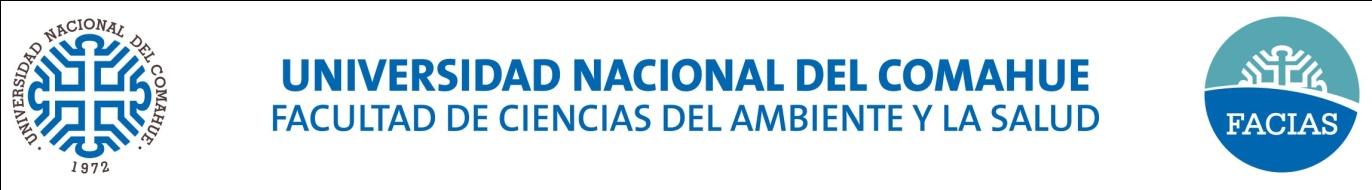 Se deja constancia que el alumno/a:………………………………………………………………………………………….Legajo Nº: ………………………….. ha rendido examen final/parcial de la asignatura:………………….………………………………………………. de la carrera:………………..……………………………………………………………….Se extiende este certificado en Neuquén, a los ……../………de 2020, para ser presentado ante quien corresponda. Calificación:………………………………………  		  …………………....				.…………………….                                  Profesor				           Dpto. de Alumnos